Resposta do Exercício sobre GeometriaPodemos observar que, o triângulo sombreado possui a mesma base e a mesma altura do paralelogramo. Logo, sua área é igual a .Podemos dividir o paralelogramo em várias partes e depois somar as partes da área sombreada. Traçando as cevianas Bx e BD vemos que podemos dividir metade do paralelogramo em partes iguais, de modo que cada um dos triângulos formados têm .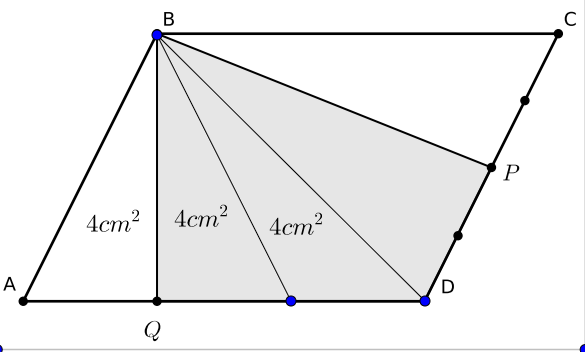 Traçando as cevianas By, BP, e Bz vemos que podemos dividir a outra metade do paralelogramo em partes iguais, de modo que cada um dos triângulos formados têm .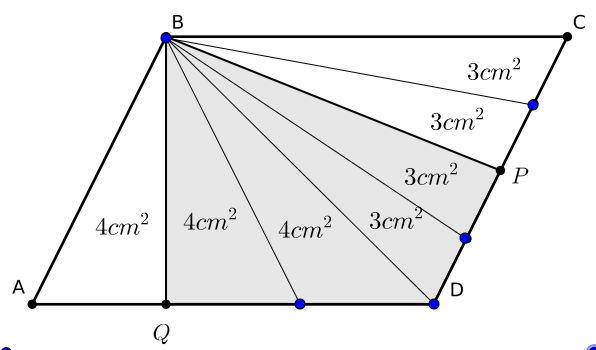 Logo, a área da parte sombreada é de .Nesse caso, é mais simples calcular as áreas das partes brancas da figura e depois subtraí-las da área total do paralelogramo. Traçando a reta BD e depois as cevianas BR e BX, obtemos 3 triângulos com a mesma área, ou seja,  , de modo que a área do triângulo ABR é igual a .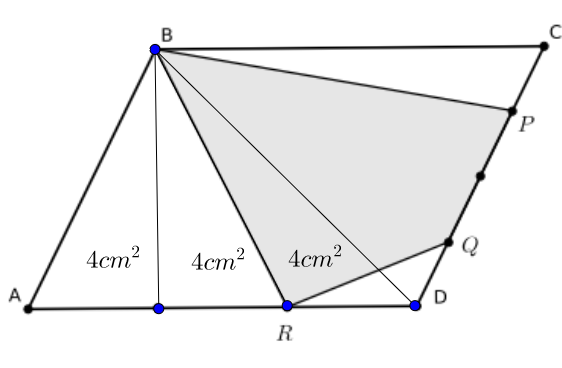 Traçando as cevianas AC, AP, Ay e AQ, obtemos 4 triângulos que juntos correspondem à metade da área do paralelogramo e cada um possui                                   .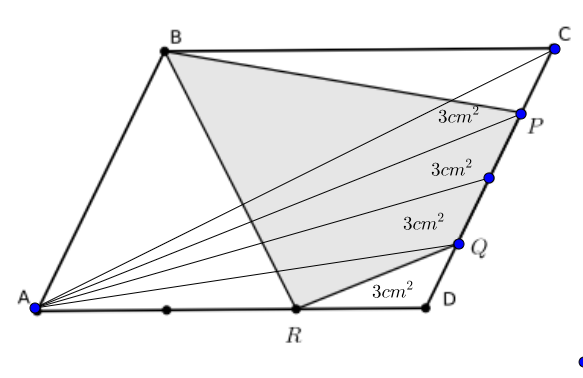 Traçando as cevianas Qx e QR, obtemos 3 triângulos que juntos correspondem à área do triângulo AQD, de modo que o triângulo RQD possui .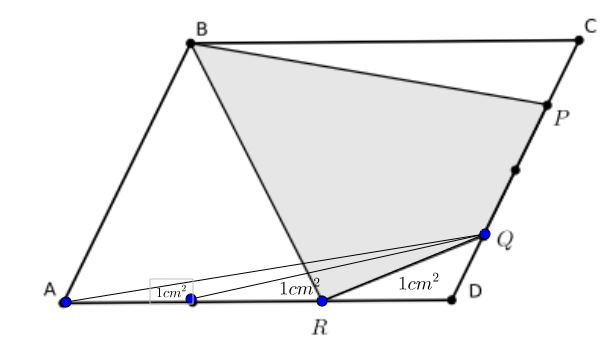 Traçando a reta BD e depois as cevianas BQ, By, BP e BC, obtemos 4 triângulos que somados, representam metade da área do paralelogramo, e todos com a mesma área, ou seja,  , de modo que a área do triângulo PBC é igual a .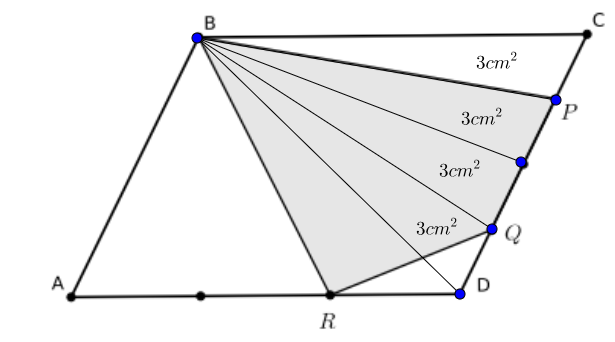 Logo, a área da parte sombreada do paralelogramo é igual a                                                  .Mais uma vez, vou calcular as áreas das figuras não sombreadas e subtrair da área total. Se os pontos nos lados do paralelogramo dividem tais lados em partes iguais, não é difícil perceber que o retângulo ABPS corresponde a  da área do paralelogramo, ou seja, :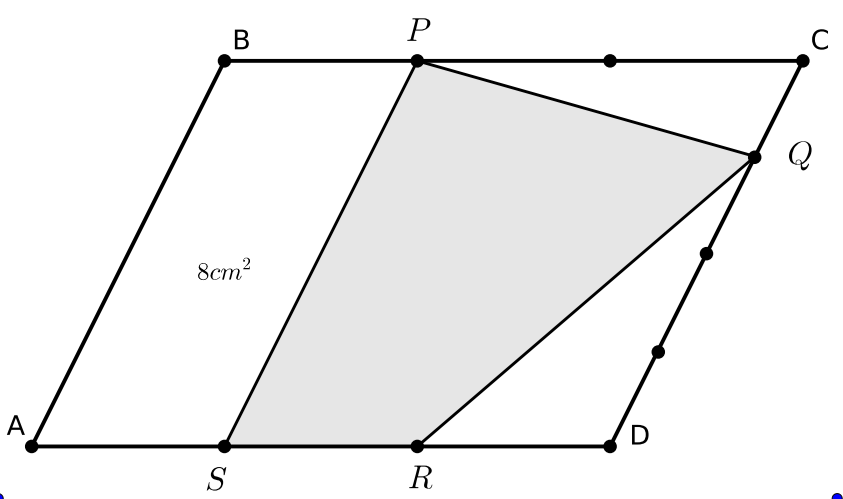 Traçando uma reta PD, teremos um triângulo que corresponde a  da área do paralelogramo, ou seja , e traçando as cevianas Px, Py e PQ, dividimos este em 4 partes iguais, de modo que o triângulo QPC possui                     :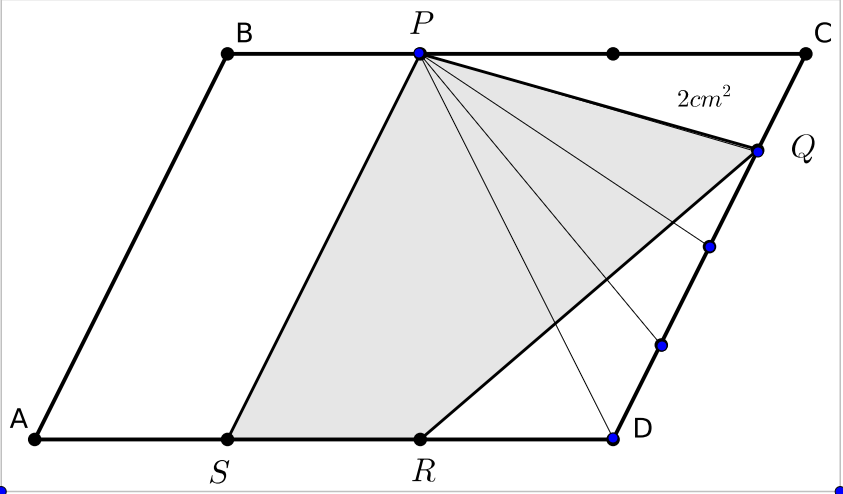 Ligando os pontos R e z, formamos um retângulo que é igual ao retângulo ABPS, portanto, com área . Traçando as cevianas RC, RQ, Rx e Rz, dividimos metade de tal retângulo em 4 triângulos de mesma área, ou seja , de modo que o triângulo RQD possui 3 destes triângulos menores, ou seja, possui .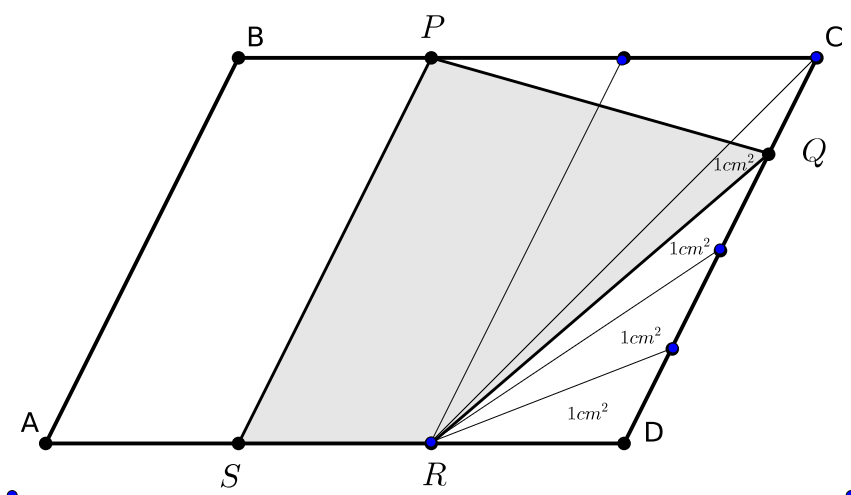 Logo, a área da parte sombreada do paralelogramo é igual a                                       .Mais uma vez, vou calcular as áreas das figuras não sombreadas e subtrair da área total.Traçando as cevianas BQ, Bx e BD, dividimos metade do paralelogramo em 3 partes, iguais, ou seja, cada uma com  , de modo que o triângulo ABQ tem :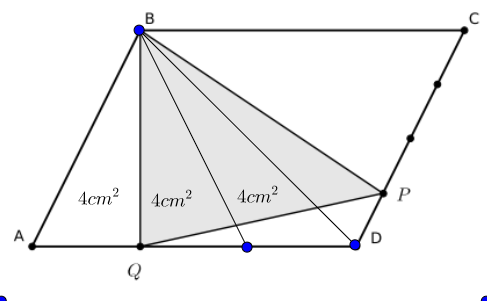 Traçando as cevianas CA, CQ e Cx, dividimos metade do paralelogramo em 3 partes, iguais, ou seja, cada uma com  , de modo que o triângulo CQD tem :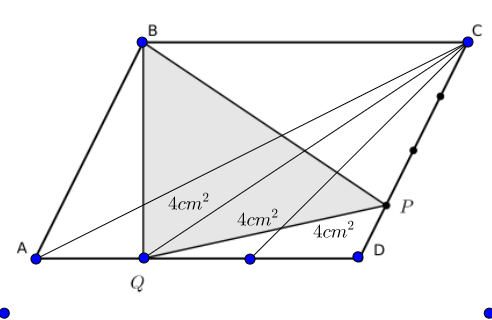 Traçando as cevianas QC, Qa, Qb e Qc, dividimos o triângulo CQD em 4 partes iguais, ou seja, cada uma com  , de modo que o triângulo QPD tem :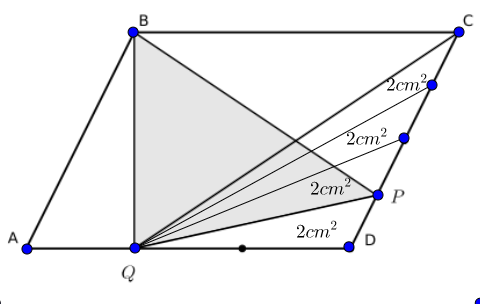 Traçando as cevianas BD, BP, Bx e By, dividimos metade do paralelogramo em 4 partes iguais, ou seja, cada uma com  , de modo que o triângulo BPC tem :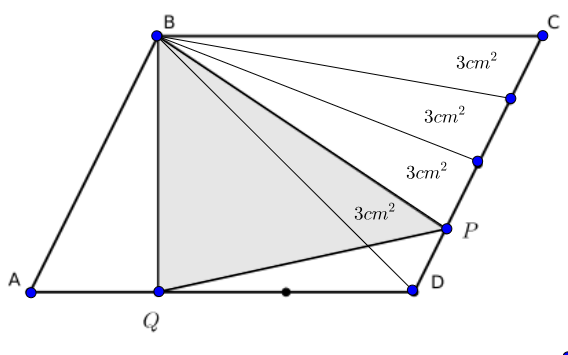 Logo, a área da parte sombreada é igual a .(Obs.: a letra d) e a letra e) não estão conforme à solução da apostila, mas eu não entendi a forma que eles resolveram lá)